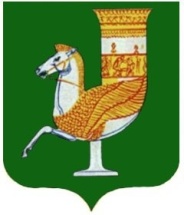 П  О  С  Т  А  Н  О  В  Л  Е  Н  И  Е   АДМИНИСТРАЦИИ   МУНИЦИПАЛЬНОГО  ОБРАЗОВАНИЯ «КРАСНОГВАРДЕЙСКИЙ  РАЙОН»От 15.10.2021г. № 805с. КрасногвардейскоеО внесении изменений в постановление администрации муниципального образования «Красногвардейский район» от 30.12.2015 года №495 «Об утверждении Требований к порядку разработки и принятия правовых актов о нормировании в сфере закупок для обеспечения нужд МО «Красногвардейский район», содержанию указанных актов и обеспечению их исполнения»В целях приведения в соответствие с действующим законодательством нормативных правовых актов администрации МО «Красногвардейский район», руководствуясь ч. 4 ст. 19 Федерального закона от 05.04.2013 г. №44-ФЗ «О контрактной системе в сфере закупок товаров, работ, услуг для обеспечения государственных и муниципальных нужд», Постановлением Правительства Российской федерации от 18.05.2015 г. №476 «Об утверждении общих требований к порядку разработки и принятия правовых актов о нормировании в сфере закупок, содержанию указанных актов и обеспечению их исполнения», Уставом МО «Красногвардейский район» ПОСТАНОВЛЯЮ:Изложить приложение №1 к постановлению администрации муниципального образования «Красногвардейский район» от 30.12.2015 года №495 «Об утверждении Требований к порядку разработки и принятия правовых актов о нормировании в сфере закупок для обеспечения нужд МО «Красногвардейский район» в новой редакции согласно Приложению к настоящему постановлению.Отделу   экономического развития и торговли   администрации муниципального образования «Красногвардейский район» разместить настоящее постановление на официальном сайте Российской Федерации в информационно-телекоммуникационной сети «Интернет» для размещения информации о размещении заказов на поставки товаров, выполнение работ, оказание услуг (www.zakupki.gov.ru).3. Опубликовать настоящее постановление в газете «Дружба» и разместить на официальном сайте органов местного самоуправления муниципального образования «Красногвардейский район» в сети «Интернет».4. Контроль за исполнением настоящего постановления возложить на отдел экономического развития и торговли администрации муниципального образования «Красногвардейский район».5. Настоящее постановление вступает в силу с момента его опубликования.И.о. главы МО «Красногвардейский   район»	                                          А.А.ЕршовПриложениек постановлению администрацииМО «Красногвардейский район»от 15.10.2021г.  № 805Приложение 1к постановлению администрации МО «Красногвардейский район»от  30.12.2015 г.  № 495Требования
к порядку разработки и принятию правовых актов о нормировании в сфере закупок для обеспечения муниципальных нужд муниципального образования «Красногвардейский район», содержанию указанных актов и обеспечению их исполнения1. Общие положения1.1. Требования к порядку разработки и принятию правовых актов о нормировании в сфере закупок для обеспечения муниципальных нужд муниципального образования «Красногвардейский район», содержанию указанных актов и обеспечению их исполнения (далее - требования) определяют:- требования к правовой форме, порядку согласования указанных актов и срокам утверждения и размещения в единой информационной системе в сфере закупок;-   случаи внесения изменений в указанные акты;- требование об обязательном обсуждении указанных актов в целях осуществления общественного контроля, а также порядок такого обсуждения;- порядок рассмотрения проектов актов на заседаниях соответствующих общественных советов.1.2. Требования к порядку разработки правовых актов о нормировании в сфере закупок для обеспечения муниципальных нужд муниципального образования «Красногвардейский район», содержанию указанных актов и обеспечению их исполнения применяются в отношении следующих правовых актов муниципального образования «Красногвардейский район»:1.2.1. Администрации муниципального образования «Красногвардейский район», утверждающей:а) Правила определения нормативных затрат на обеспечение функций муниципальных органов муниципального образования «Красногвардейский район»  и подведомственных им учреждений и организаций;б) Правила определения требований к закупаемым муниципальными органами муниципального образования «Красногвардейский район» и подведомственными им казенными учреждениями, бюджетными учреждениями и муниципальными унитарными предприятиями муниципального образования «Красногвардейский район» отдельным видам товаров, работ, услуг (в том числе предельные цены товаров, работ, услуг).1.2.2. Муниципальных органов муниципального образования «Красногвардейский район», утверждающих:а) нормативные затраты на обеспечение муниципальных органов муниципального образования «Красногвардейский район»  своих функций и функций подведомственных им учреждений и организаций, на которые распространяются положения Федерального закона от 05 апреля 2013 года №44-ФЗ;б) требования к закупаемым муниципальными органами муниципального образования «Красногвардейский район» и подведомственными указанным органам казенными учреждениями, бюджетными учреждениями и муниципальными унитарными предприятиями, на которые распространяются положения Федерального закона от 05 апреля 2013 года №44-ФЗ, отдельным видам товаров, работ, услуг (в том числе предельные цены товаров, работ, услуг).1.3. Настоящие требования разработаны на основании пункта 1 части 4 статьи 19 Федерального закона от 5 апреля 2013 года №44-ФЗ «О контрактной системе в сфере закупок товаров, работ, услуг для обеспечения государственных и муниципальных нужд», Постановления Правительства Российской Федерации от 18 мая 2015 года №476 «Об утверждении общих требований к порядку разработки и принятия правовых актов о нормировании в сфере закупок, содержанию указанных актов и обеспечению их исполнения».2. Требования к порядку разработки правовых актов о нормировании в сфере закупок2.1. Правовые акты, указанные в подпункте 1.2.1 настоящих требований, разрабатываются администрацией муниципального образования «Красногвардейский район» в форме постановлений администрации муниципального образования «Красногвардейский район».2.2. Правовые акты, указанные в подпункте 1.2.2 настоящих требований, разрабатывают муниципальные органы муниципального образования «Красногвардейский район» в форме приказов или распоряжений.2.3. Правовые акты, предусмотренные подпунктом 1.2.2 настоящих требований, подлежат изменению при необходимости. Изменение указанных правовых актов осуществляется муниципальными органами не позднее срока, установленного пунктом 3.13. настоящих требований.2.4. Внесение изменений в правовые акты, указанные в подпункте 1.2.2 настоящих требований, осуществляется в порядке, установленном для их разработки и принятия.3. Требования к порядку принятия правовых актов о нормировании в сфере закупок3.1. Для проведения обсуждения в целях общественного контроля проектов правовых актов, указанных в подпунктах 1.2.1, 1.2.2 настоящих требований, в соответствии с пунктом 6 общих требований к порядку разработки и принятия правовых актов о нормировании в сфере закупок, содержанию указанных актов и обеспечению их исполнения, утвержденных Постановлением Правительства Российской Федерации от 18 мая 2015 года №476 «Об утверждении общих требований к порядку разработки и принятия правовых актов о нормировании в сфере закупок, содержанию указанных актов и обеспечению их исполнения» (далее соответственно - общие требования, обсуждение в целях общественного контроля), инициаторы проектов правовых актов размещают такие проекты правовых актов и пояснительные записки к ним в установленном порядке в единой информационной системе в сфере закупок.3.2. Срок проведения обсуждения в целях общественного контроля устанавливается инициаторами проектов и не может быть менее 5 рабочих дней со дня размещения проектов правовых актов, указанных в подпунктах 1.2.1, 1.2.2 настоящих требований, в единой информационной системе в сфере закупок.3.3. Инициаторы проектов рассматривают предложения общественных объединений, юридических и физических лиц, поступившие в электронной или письменной форме в срок, установленный указанными органами с учетом положений пункта 3.2 настоящих требований, в соответствии с законодательством Российской Федерации о порядке рассмотрения обращений граждан.3.4. Инициаторы проектов не позднее 30 рабочих дней со дня истечения срока, указанного в пункте 3.2 настоящих требований, размещают в единой информационной системе в сфере закупок протокол обсуждения в целях общественного контроля по форме согласно приложения  к настоящим требованиям, который должен содержать информацию об учете поступивших предложений общественных объединений, юридических и физических лиц и (или) обоснованную позицию инициаторов проектов о невозможности учета поступивших предложений.3.5. По результатам обсуждения в целях общественного контроля инициаторы проектов при необходимости принимают решения о внесении изменений в проекты правовых актов, указанных в подпунктах 1.2.1, 1.2.2 настоящих требований, с учетом предложений общественных объединений, юридических и физических лиц.3.6. По результатам обсуждения в целях общественного контроля инициаторы проектов принимают решения об утверждении проектов правовых актов, указанных в подпункте 1.2.1, подпункте 1.2.2 настоящих требований.3.7. Инициаторы проектов вправе предварительно обсудить проекты нормативных правовых и (или) правовых актов, указанных в подпунктах 1.2.1, 1.2.2 настоящих требований, на заседаниях общественных советов при указанных органах.3.12. В течение 7 рабочих дней со дня принятия правовых актов, указанных в пунктах 1.2.1, 1.2.2 настоящих требований, инициаторы проекта размещают эти правовые акты в установленном порядке в единой информационной системе в сфере закупок.3.13. Муниципальные органы до 01 июня текущего финансового года принимают правовые акты, указанные в подпункте 1.2.2 настоящих требований.4. Требование к содержанию правовых актов о нормировании в сфере закупок4.1. Постановление администрации муниципального образования «Красногвардейский район», утверждающее правила определения требований к отдельным видам товаров, работ, услуг (в том числе предельные цены товаров, работ, услуг), должно содержать:а) порядок определения значений характеристик (свойств) отдельных видов товаров, работ, услуг (в том числе предельных цен товаров, работ, услуг), включенных в утвержденный муниципальным органом муниципального образования «Красногвардейский район» перечень отдельных видов товаров, работ, услуг;б) способ формирования отдельных видов товаров, работ, услуг (в том числе предельных цен товаров, работ, услуг), закупаемых самими муниципальными органами и подведомственными указанным органам учреждениями и организациями (далее - ведомственный перечень);в) форму ведомственного перечня.4.2. Постановление администрации муниципального образования «Красногвардейский район», утверждающее правила определения нормативных затрат, должно содержать:а) способ расчета нормативных затрат, в том числе формулы расчета;б) обязанность муниципальных органов муниципального образования «Красногвардейский район» определить порядок расчета нормативных затрат, для которых порядок расчета не определен администрацией муниципального образования «Красногвардейский район»;в) требование об определении муниципальными органами муниципального образования «Красногвардейский район» нормативов количества и (или) цены товаров, работ, услуг, в том числе сгруппированных по должностям работников и (или) категориям должностей работников.4.3. Приказы муниципальных органов муниципального образования «Красногвардейский район», утверждающие требования к отдельным видам товаров, работ, услуг, закупаемым самим муниципальным органом, его подразделениями и подведомственными указанным органам казенными учреждениями и бюджетными учреждениями, должны содержать следующие сведения:а) наименования заказчиков (подразделений заказчиков), в отношении которых устанавливаются требования к отдельным видам товаров, работ, услуг (в том числе предельные цены товаров, работ, услуг);б) перечень отдельных видов товаров, работ, услуг с указанием характеристик (свойств) и их значений.4.4. Муниципальные органы разрабатывают и утверждают индивидуальные, установленные для каждого работника, и (или) коллективные, установленные для нескольких работников, нормативы количества и (или) цены товаров, работ, услуг по структурным подразделениям указанных органов.4.5. Правовые акты муниципальных органов, утверждающие нормативные затраты, должны определять:а) порядок расчета нормативных затрат, для которых правилами определения нормативных затрат не установлен порядок расчета;б) нормативы количества и (или) цены товаров, работ, услуг, в том числе сгруппированные по должностям работников и (или) категориям должностей работников.4.6. Правовые акты, указанные в подпункте 1.2.2 настоящих требований, могут устанавливать требования к отдельным видам товаров, работ, услуг, закупаемым одним или несколькими заказчиками, и (или) нормативные затраты на обеспечение функций муниципального органа, и (или) одного или нескольких его подразделений, и (или) подведомственных казенных учреждений.4.7. Требования к отдельным видам товаров, работ, услуг и нормативные затраты применяются для обоснования объекта и (или) объектов закупки соответствующего муниципального заказчика.5. Требование к обеспечению исполнения правовых актов о нормировании в сфере закупок5.1. Требования к обеспечению исполнения правового акта о нормировании в сфере закупок товаров, работ, услуг должно включать в себя положения об ответственности должностных лиц заказчиков за соблюдение требований, установленных законодательством Российской Федерации о контрактной системе в сфере закупок и нормативными правовыми актами, указанными в частях 2 и 3 статьи 2 Федерального закона от 05 апреля 2013 года №44-ФЗ, с учетом принципа контрактной системы в сфере закупок, определенного статьей 12 указанного Федерального закона.Управляющий  делами администрации МО «Красногвардейский район»						- начальник общего отдела                                                                     А.А. КатбамбетовПриложение к требованиям
к порядку разработки и принятию правовых актов о нормировании в сфере закупок для обеспечения муниципальных нужд муниципального образования «Красногвардейский район», содержанию указанных актов и обеспечению их исполненияПротоколобсуждения в целях общественного контроляУстановленные при проведении обязательного обсуждения в целях осуществления общественного контроля проектов правовых актов о нормировании в сфере закупок товаров, работ, услуг для обеспечения муниципальных нужд факты и обстоятельства, предложения, рекомендации и выводы:(наименование должности руководителя органа или структурного подразделения администрации муниципального образования «Красногвардейский район», ответственного за разработку проекта правового акта о нормировании в сфере закупок товаров, работ, услуг либо в сферу деятельности которого входит вопрос, выносимый на обязательное обсуждение)________________ (подпись)  _______________________________ (ФИО)________________ (дата) Управляющий  делами администрации МО «Красногвардейский район»						- начальник общего отдела                                                                     А.А. КатбамбетовНаименование проектаРазработчикПериод проведения обязательного обсуждения№ п/пАвтор предложения (фамилия, имя, отчество (при наличии)), адрес места жительства или адрес электронной почты, наименование юридического лица, место нахождения, телефон (или адрес электронной почты), в случае принадлежности участника к общественному объединению – наименование общественного объединения (по желанию)Содержание предложения, замечанияРезультат рассмотрения (принято/отклонено) с обоснованием1234